Сумська міська радаВиконавчий комітетРІШЕННЯРозглянувши заяву суб’єкта господарювання та надані документи, з метою сприяння розвитку всіх форм торгівлі, впорядкування сезонної роздрібної торгівлі у весняно – літній період 2024 року на території Сумської міської територіальної громади, відповідно до Закону України «Про адміністративну процедуру», постанови Кабінету Міністрів України від 15.06.2006 № 833 «Про затвердження Порядку провадження торговельної діяльності та правил торговельного обслуговування на ринку споживчих товарів», рішення Сумської міської ради від 26.12.2014 № 3853 – МР «Про затвердження Правил благоустрою міста Суми», рішень Виконавчого комітету Сумської міської ради від 07.09.2010 № 537 «Про затвердження Положення про порядок провадження торговельної діяльності та надання послуг на території м. Суми» (зі змінами), від 22.02.2024 № 105 «Про внесення змін до рішення виконавчого комітету Сумської міської ради від 17.03.2020 № 133 «Про затвердження Положення про організацію сезонної, святкової виїзної торгівлі, надання послуг у сфері розваг та проведення ярмарків на території Сумської міської об’єднаної територіальної громади», ураховуючи рекомендації Комісії з організації сезонної, святкової виїзної торгівлі, надання послуг у сфері розваг та проведення ярмарків на території Сумської міської об’єднаної територіальної громади (протокол засідання від 14.03.24 № 3), керуючись підпунктом 8 пункту «а» статті 30, частиною першою статті 52 Закону України «Про місцеве самоврядування в Україні», виконавчий комітет Сумської міської радиВИРІШИВ:  	Відмовити ФОП Отенку Владиславу Олексійовичу в розміщенні об’єкту сезонної   торгівлі  (продаж  безалкогольних  напоїв)  за  адресою:  місто  Суми, вулиця Харківська, будинок № 2/1, навпроти відділення «Ощадбанк», загальною площею 6,0 кв.м, відповідно до поданої заяви та графічних матеріалів, у весняно-літній період з 01.04.2024 року по 31.08.2024 року, у зв’язку з недотриманням вимог пункту 2.3 розділу 2 «Положення про організацію сезонної, святкової виїзної торгівлі, надання послуг у сфері розваг та проведення ярмарків на території сумської міської територіальної громади», затвердженого рішенням               ВК СМР від 22.02.2024 № 105.  Секретар Сумської міської ради				Артем КОБЗАРЗеленський 700-650 Розіслати: Зеленському М.О., Славгородському О.В., Скварчі О.А.                     Рішення доопрацьовано і вичитано, текст відповідає оригіналу прийнятого рішення та вимогам статей 6-9 Закону України «Про доступ до публічної інформації» та Закону України «Про захист персональних даних»       Проєкт рішення виконавчого комітету Сумської міської ради «Про розміщення/відмову в розміщенні об’єкту сезонної торгівлі (продаж безалкогольних напоїв) ФОП Отенко Владислав Олексійович за адресою:                      місто Суми, вулиця Харківська, будинок № 2/1, навпроти відділення  «Ощадбанк»»  був завізований:Директор Департаменту інспекційної роботи Сумської міської ради                                                                        Максим ЗЕЛЕНСЬКИЙ«  »              2024 року 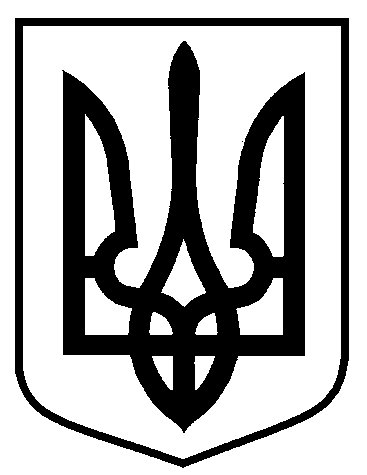 від  28.03.2024  № 158Про відмову в розміщенні об’єкту сезонної торгівлі (продаж  безалкогольних напоїв) ФОП Отенко Владислав Олексійович за адресою: місто Суми, вулиця Харківська, будинок № 2/1, навпроти відділення «Ощадбанк»Директор Департаменту інспекційної роботи     М.О. ЗеленськийНачальник відділу правового забезпечення Департаменту інспекційної роботи	     Д.Ю. ОвсієнкоНачальник правового  управлінняО.В. ЧайченкоНачальник відділу протокольної роботи та контролю      Л.В. Моша